1	5	blok 7, 8 en 9			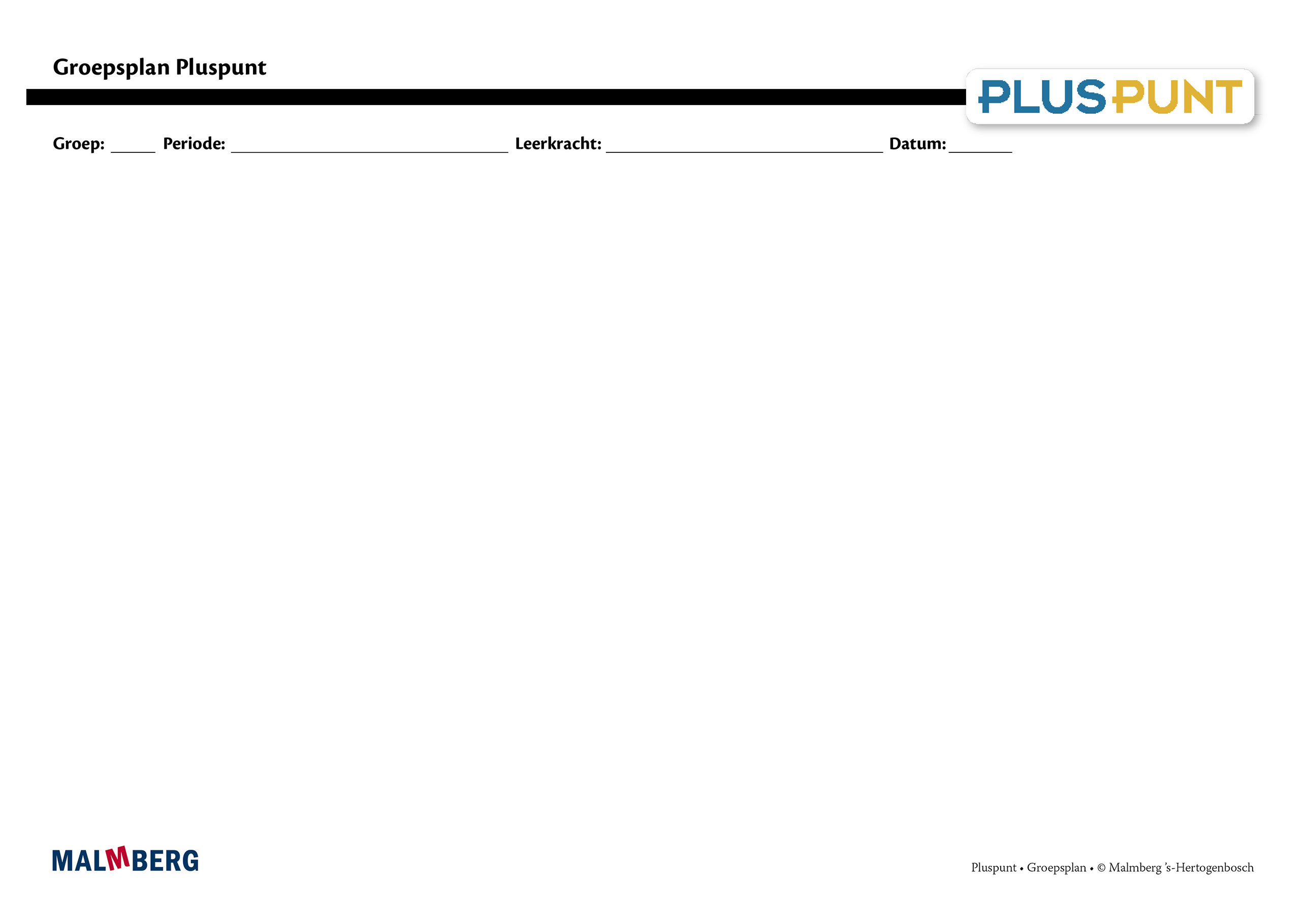 ¹ Doelen zijn toetsdoelen.² Doelen uit les 11 zijn noodzakelijke ervaringen en geen toetsdoelen, die een basis vormen voor doelen die wel schriftelijk worden getoetst.Groep/namenDoelInhoudAanpak/methodiekOrganisatieEvaluatieGroep A = 2 sterren: instructiegevoelige kinderen (basisgroep)Het gaat hier om kinderen bij wie de ontwikkeling van tellen en rekenen normaal verloopt. BloktoetsenVoldoende: 60-80%Goed: ≥ 80%Tempotoets100% goedKwartaaltoetsVoldoende: 60-76%Goed: ≥ 77%Samen en zelf oefenenTafels van 2, 5 en 10 door elkaar, gememoriseerdTafels van 3, 4 en 6 door elkaar, gememoriseerdTafels van 7, 8 en 9 geautomatiseerdOptellen en aftrekken 
t/m 100 geautomatiseerd (45+50, 74-30)Lokaliseren t/m 1000Hoofdrekenen t/m 1000Boogje als strategie achterafVariastrategieënHerkennen uitkomsten in de tafel van vermenigvuldigingRelatie vermenigvuldigen en delenRedeneren met kennis van de kalenderDoelen¹Bewerkingen:Aanvullen t/m 1000Aftrekken t/m 1000 via aanvullen, verschil bepalenOptellen en aftrekken tot 1000 tussen streepjesMeerdere getallen handig optellenVermenigvuldigen type 3x20, 20x4, 4x23Deel en rest bepalen bij verdeelsituatiesMeten, tijd en geld:Maataanduidingen aflezen op liniaal (cm), maatbeker (l) en weegschaal (kg, g)Weegschaal gebruiken en ontwikkelen referentiematen²Aflezen en interpreteren temperatuurMeetkunde:Mondelinge instructies uitvoeren en geven om blokkenbouwsel te maken²Inhouden met elkaar vergelijken aan de hand van bouwplaten van dozen²Breuken, procenten, verhoudingen en kommagetallen:Rekenen in verhoudingstabellen, terugkeren naar 1 en van daaruit verder vermenigvuldigenTabellen en grafieken:Interpreteren staafgrafieken en tabellenTekenen eenvoudige staafgrafiekenMateriaal PluspuntLesboek 5Opdrachtenboek 5Werkboek 5Toetsboek 5OefensoftwareNa de toetsPuntbladenIeder onderwerp volgensVerinnerlijkenVerkortenAutomatiserenToepassenDoelgericht werkenTijdens de instructie vindt veel interactie plaats tussen leerkracht en kinderenRekenles totaal 50 minutenLeerkrachtgebonden les:10 min zelf oefenen20 min instructie en interactie20 min zelfstandig werken Les zelfstandig werken:10 min samen oefenen30 min zelfstandig werken10 min reflectieToets blok 7, 8 en 9Tempotoets blok 7 en 9Kwartaaltoets 5.3Gemaakt schriftelijk werkObservatiesGroep B = 1 ster:
instructie-afhankelijke kinderenHet gaat hier om kinderen bij wie de ontwikkeling van tellen en rekenen stagneert. Zie basisgroepMateriaal PluspuntLesboek 5Opdrachtenboek 5Werkboek 5(Maatwerk)Toetsboek 5OefensoftwareNa de toetsBladen remediërenAanvullende materialen om op concreet niveau te werken:Eenduidige manier van oplossen: ‘Zo doe ik dat’Doelgericht werkenTijdens de instructie vindt veel interactie plaats tussen leerkracht en kinderenEventueel minimumrouteLeerkrachtgebonden les:10 min zelf oefenen20 min instructie en interactie10 min verlengde instructie10 min zelfstandig werken Les zelfstandig werken:10 min samen oefenen30 min zelfstandig werken10 min reflectieToets blok 7, 8 en 9Tempotoets blok 7 en 9Kwartaaltoets 5.3Gemaakt schriftelijk werkObservatiesGroep C = 3 sterren:
instructie-onafhankelijke kinderenHet gaat hier om kinderen bij wie de ontwikkeling van tellen en rekenen bovengemiddeld verloopt.Zie basisgroepMateriaal PluspuntLesboek 5Opdrachtenboek 5Werkboek 5Pluspunters 5Kien rekenenToetsboek 5OefensoftwareNa de toetsPlusbladenDoelgericht werkenTijdens de instructie vindt veel interactie plaats tussen leerkracht en kinderenCompactingrouteLeerkrachtgebonden les:10 min zelf oefenen20 min (verkorte) instructie en interactie20 min zelfstandig werken Les zelfstandig werken:10 min samen oefenen30 min zelfstandig werken (+ plusopgaven)10 min reflectieToets blok 7, 8 en 9Tempotoets blok 7 en 9Kwartaaltoets 5.3Gemaakt schriftelijk werkObservatiesKinderen met specifieke pedagogische en/of didactische behoeften